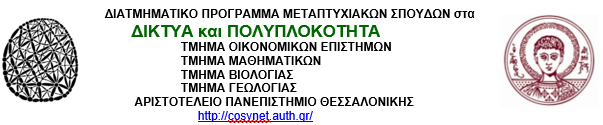 Α Ν Α Κ Ο Ι Ν Ω Σ ΗΠαρουσίαση Διπλωματικής ΕργασίαςΧρόνος: Πεμπτη 9 Ιουνίου 2022, ώρα 19:15Χώρος: Διαδικτυακά στον σύνδεσμο 
https://authgr.zoom.us/j/97089010178?pwd=Zmo1RzdKWXRLOUVZQU1jWVV6ZzFxUT09Τίτλος  Εργασίας Φοιτητής3-μελής ΕπιτροπήΑνάλυση της στάσης του πληθυσμού στην Ελλάδα στο ζήτημα του εμβολιασμού για τον Covid-19Analysis of the attitude of the population in Greece on the issue of vaccination for Covid-19Ανδρας ΧρηστοςΦαρμάκης Ν. (Επιβλέπων)Αντωνιου Ι.Μακρής Γ. 